                                                                               Методика измерения детей.                                                                   Форма № 1Фигуру ребенка измеряют с использованием сантиметровой ленты. Все измерения проводят при строго определенном положении ребенка: он стоит прямо без напряжения, сохраняя привычную осанку; руки по швам.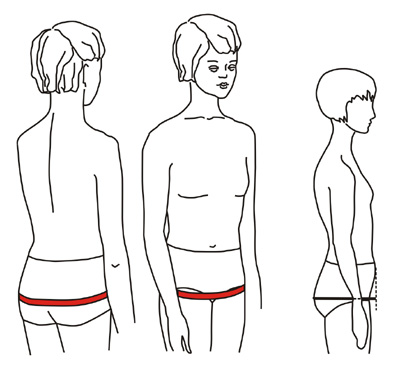 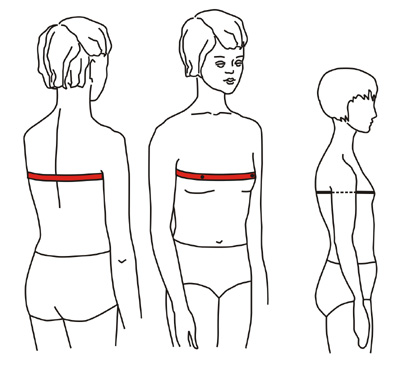 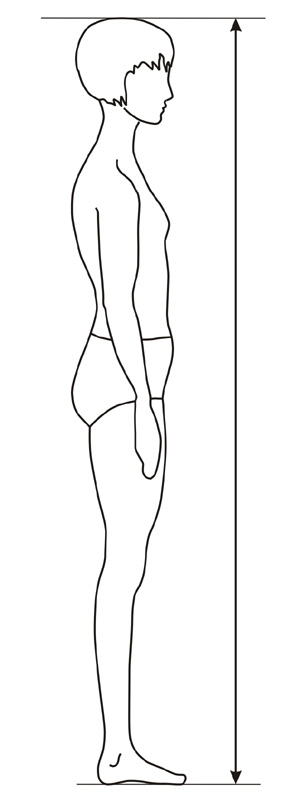 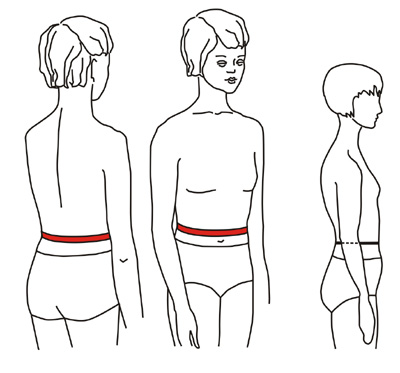 